Please note- Please try to ensure you complete your daily reading via MyON. You can also complete the quiz related to the book you have been reading. Please note- Please try to ensure you complete your daily reading via MyON. You can also complete the quiz related to the book you have been reading. Please note- Please try to ensure you complete your daily reading via MyON. You can also complete the quiz related to the book you have been reading. Please note- Please try to ensure you complete your daily reading via MyON. You can also complete the quiz related to the book you have been reading. Please note- Please try to ensure you complete your daily reading via MyON. You can also complete the quiz related to the book you have been reading. MondayMathsStarter- Counting- https://www.youtube.com/watch?v=4htW_ZIZoFk Practise counting 2p, 5p and 10p coins. Practise counting in 2’s, 5’s and 10’s to find the total. Main Activity- Complete the maths tasks on the ‘Activity Mat 1’.  Try and allow the children to complete these tasks independently. What were they able to complete confidently? What did they find hard? Work on any questions that they found hard and provide other similar examples.  Discuss the tasks- What maths learning did we use to help us work out the answer? Discuss. Did we use our number bonds? Did we use our knowledge of place value? Did we add? Did we divide? LiteracyPhonics- Flash card hunt. Reading words and writing given words with chalk.  Literacy- Listen to the story ‘Gigantosaurus by Jonny Duddle. https://www.youtube.com/watch?v=eElPo7-DvFsHave you ever heard of a dinosaur called Gigantosaurus? Do you think it is a real dinosaur? Could it have another name? Discuss the dinosaurs that are spotted in the story. Can you name them? While listening to the story encourage the children to think of adjectives to describe the dinosaurs. Discuss with a partner or share with an adult. On the template  provided ask the children to write some descriptive sentences about each of the dinosaurs spotted. They can choose the final dinosaur and draw an image of it in the box provided. Computing Open and improve previously completed and saved work.Children to open the word/PowerPoint document created last week. Can you insert other images? Can they move/enlarge images? Can they edit the descriptive  sentences? Can they add any further information/facts about each of the dinosaurs? Can they use the learnt facts from last week? PHSCE-  Have you filled a bucket today? https://www.youtube.com/watch?v=3EuemNAo6XE Listen to the story. Why is it important to fill someone’s bucket? Why is it important for others to fill your bucket? Why should you never be a bucket dipper? Make a note of different ways you have been able to fill someone’s bucket. TuesdayMathsStarter-   Number bonds to 10- https://www.youtube.com/watch?v=lD9tjBUiXs0Main Activity- Complete the maths tasks on the ‘Activity Mat 2’.  Try and allow the children to complete these tasks independently. What were they able to complete confidently? What did they find hard? Work on any questions that they found hard and provide other similar examples.  Discuss the tasks- What maths learning did we use to help us work out the answer? Discuss. Did we use our number bonds? Did we use our knowledge of place value? Did we add? Did we divide? LiteracyPhonics- Sounds- Can you hit a sound card with a beanbag? Say the sound as you aim. Buried treasure, blending for reading. Can you find the coins hidden in the year 1 outdoor space?   Literacy- Recap the story ‘Gigantosaurus by Jonny Duddle. Discuss the setting of the story. What does earth look like? Does it have lots of green plants? Are  there any buildings? Can we see volcanos? Explain that this week we are going to imagine that we have a time machine and we can travel back in time, to when dinosaurs existed. Watch one of Andy’s Prehistoric adventures to embed the idea.https://www.youtube.com/channel/UCERIFsNgBE9wOUxXEFnz6Fw/featured?disable_polymer=1Explain that this week we are going to plan and next week we are going to write a story about a day spent as a dinosaur hunter/explorer, just like Andy. Today we are going to think about the setting for our story. We are going to imagine that we have travelled back in time to the days when the dinosaurs roamed the earth. What do you think earth would have looked like when dinosaurs roamed? Cut out the images from the resource booklet and stick these onto large sheets of paper. Children to think of lots of adjectives to describe the images/scenes and write these around the images. What would earth look like if we travelled back in time to when dinosaurs roamed? What would the setting of your story be like? What would you see when you first stepped out of your time machine? Music- https://www.youtube.com/watch?v=yFi30nnPWnkLearn dinosaur names and simple facts by singing the dinosaur name song. PE- Let’s get moving!Complete a new dinosaur exercise logbook. Write a list of the different forms of exercise that we could complete in short 10 minutes sessions throughout the week. Children complete their exercise log books. Record the time spent completing each task, even if this is more or less than 10 minutes. Children use stop watches to measure their time. WednesdayMathsStarter- Count to 100 using interactive hundred square. Count in 2’s, 5’s and 10’s to music. Follow numbers on interactive hundred square when counting. Main Activity- Complete the maths tasks on the ‘Activity Mat 3’.  Try and allow the children to complete these tasks independently. What were they able to complete confidently? What did they find hard? Work on any questions that they found hard and provide other similar examples.  Discuss the tasks- What maths learning did we use to help us work out the answer? Discuss. Did we use our number bonds? Did we use our knowledge of place value? Did we add? Did we divide? LiteracyPhonics- Sounds- Teacher shouts a sound, children write on the yard with chalk. Word hunt- Hunt for words, read these and then sort into real or nonsense.  Literacy- Start to plan your dinosaur adventure story on the planning template provided. Begin your story by using a time machine to travel back in time to when dinosaurs existed and then use your imagination to consider what happens next. To begin with use images to map out the key parts of your story. Add key words around the images. These key words should be related to the image  and words that could be used when you come to writing this part of your story. It could be story related  vocabulary such as and one day, a long time ago . It could also be adjectives to describe the setting or the dinosaurs that you may encounter. You could add time conjunctions to help your story flow such as: later, after that or soon. Think carefully about the order of key events in your story. What happens first? What did you see when you stepped out of the time machine? Did you walk around and explore or hop on the back of a dinosaur? What did you discover? Did anything exciting happen? … perhaps you found an egg? How did you get back to 2020? Science –What did the different species of dinosaurs eat? Go through the PowerPoint- Carnivores, herbivores  and omnivores.  Discuss the terms Carnivore, herbivore and omnivore and recap previous learning regarding these terms.Ask lots of key questions while going through the PowerPoint- What did most dinosaurs eat?  How did scientists find out what dinosaurs ate? Carry out the sorting task together at the end of the PowerPoint. Sort these based on known info and carry out further research as needed.  Children carry out the sorting task. They should cut out the images, write the diet of each and sort into the correct group on the Venn diagram provided. 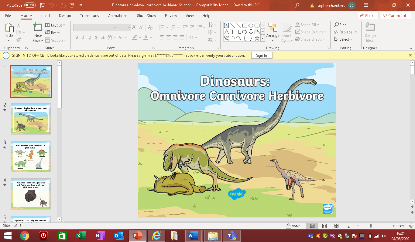 Science –What did the different species of dinosaurs eat? Go through the PowerPoint- Carnivores, herbivores  and omnivores.  Discuss the terms Carnivore, herbivore and omnivore and recap previous learning regarding these terms.Ask lots of key questions while going through the PowerPoint- What did most dinosaurs eat?  How did scientists find out what dinosaurs ate? Carry out the sorting task together at the end of the PowerPoint. Sort these based on known info and carry out further research as needed.  Children carry out the sorting task. They should cut out the images, write the diet of each and sort into the correct group on the Venn diagram provided. ThursdayMathsStarter- Count in 2’s, 5’s and 10’s on interactive hundred square. Practise your 2, 5, and 10 times tables, link to counting. Main Activity- Complete the maths tasks on the ‘Activity Mat 4’.  Try and allow the children to complete these tasks independently. What were they able to complete confidently? What did they find hard? Work on any questions that they found hard and provide other similar examples.  Discuss the tasks- What maths learning did we use to help us work out the answer? Discuss. Did we use our number bonds? Did we use our knowledge of place value? Did we add? Did we divide? LiteracyPhonics- Flash cards (Phase 3&5) Phonics play- Tricky word trucks. Literacy- Using the plan that you created yesterday, recap the key parts of your story. Can you retell/talk about the key events with an adult or partner? Now you are going to start to think about these events in a little more detail. Use the lines provided to write about the key events. Try to use the key words you used around your images when completing your plan yesterday. Art/DT- Using knowledge gained from English sessions about how earth looked when dinosaurs roamed, children create their own dinosaur habit box using different resources. Provide children with a range of different materials. They should also be given tools and resources including scissors, tape and glue. PE- Discuss the dinosaur exercise logbook. Why is exercise important?Write a list of the different forms of exercise that we could complete, in short 10 minutes sessions, throughout the week. Children complete their exercise log books. Record the time spent completing each task, even if this is more or less than 10 minutes. Children use stop watches to measure their time. Recap previous maths learning. FridayMathsStarter- Write numbers 1 – 20 as numbers and words. Can you add 1 more to each number? Can you add 2 more? Main Activity- Complete the maths tasks on the ‘Activity Mat 5’.  Try and allow the children to complete these tasks independently. What were they able to complete confidently? What did they find hard? Work on any questions that they found hard and provide other similar examples.  Discuss the tasks- What maths learning did we use to help us work out the answer? Discuss. Did we use our number bonds? Did we use our knowledge of place value? Did we add? Did we divide? Phonics- Flash cards (Phase 3&5) Phonics play- Sentence level game. Literacy- After spending two sessions planning your dinosaur adventure story, you should now know the events very well. Today you are going to use the plan you have created to orally retell the story to an audience. Start with key parts and build up to the whole story. You can retell the story to an adult or group of pupils in school.  Remember to use  lots of your key vocabulary when orally retelling the story. Add in some actions for dramatic effect. History- Can you add information to the dinosaur timeline?  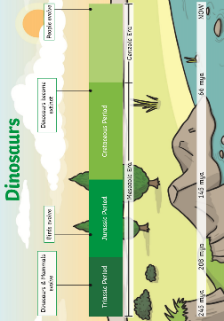 Recap the different time periods in which dinosaurs existed. Watch the video clip all about which dinosaurs existed during the different time periods. https://www.youtube.com/watch?v=3_UJOdFx89IUsing the template provided, children to add images and name labels to show different dinosaurs that existed in the different time periods. Encourage children to recall information from the video clip. History- Can you add information to the dinosaur timeline?  Recap the different time periods in which dinosaurs existed. Watch the video clip all about which dinosaurs existed during the different time periods. https://www.youtube.com/watch?v=3_UJOdFx89IUsing the template provided, children to add images and name labels to show different dinosaurs that existed in the different time periods. Encourage children to recall information from the video clip. Useful Websites for Extra Tasks/Activities Useful Websites for Extra Tasks/Activities Phonicshttps://www.phonicsplay.co.uk/ Username – march20 Password – homehttps://www.teachyourmonstertoread.com/games/tm1/demohttps://www.phonicsbloom.com/https://www.topmarks.co.uk/english-gam…/…/letters-and-soundsMathswww.mathletics.com www.ttrs.comwww.topmarks.co.ukhttps://www.oxfordowl.co.uk/for-home/https://www.bbc.co.uk/iplayer/episodes/b08bzfnh/numberblockswww.whiterosemaths.com/homelearning/Englishhttps://www.topmarks.co.uk/…/7-11-years/spelling-and-grammarwww.sooperbooks.comhttps://www.oxfordowl.co.uk/for-home/www.spellingframe.co.ukhttp://www.funenglishgames.com/games.htmlhttps://www.eslgamesplus.com/www.pobble365.comwww.readtheory.orghttps://www.scholastic.com/…/scholastic-learn-at-home--free…#Otherhttps://www.si.edu/kids - Fun lessons on geography, history and sciencehttps://www.shaunsgameacademy.co.uk/ - Computinghttps://scratch.mit.edu/ - Computing – click ‘create’https://www.duolingo.com/register - Languageshttps://mrnussbaum.com/science - Sciencehttps://www.gonoodle.com/good-energy-at-home-kids-games-an…/ - Free exercise videoshttps://www.virtualmusicalinstruments.com/ - Music